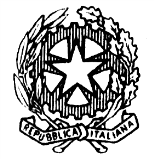 TRIBUNALE DI NOCERA INFERIOREUDIENZA DEL 13.04.2023 ore 09.00 e ss.Giudice: Dott. Federico NOSCHESE ORDINE DI CHIAMATA DEI PROCESSII° Fascia ore 09:00 – 09:30  N. 2022/3 SIGE  (RGT n. 1226-22) – RGNR n. 4832-20  RGT n. 1391-21 – RGNR n. 73-19  RGT n. 1450-20 – RGNR n. 1423-19  (RGT n. 335-21) – RGNR n. 411-19  (RGT n. 228-23) – RGNR n. 4812-21 (RGT n. 692-19) – RGNR n. 10290-15  (RGT n. 1179/15) – RGNR n. 6137-14  (RGT n. 1480-21) – RGNR n. 423-21  (RGT n. 1352-10) – RGNR n. 2707-17  (RGT n. 1801-19) – RGNR n. 4227-17   RGT n. 939-20 – RGNR n. 6573-16  (RGT n. 1609-20) – RGNR n. 763-19  (RGT n. 2068-20) – RGNR n. 3839-15  RGT n. 726-22 – RGNR n. 3803-21II° Fascia ore 09:30 – 11:00  (RGT 3092-19) – RGRN n. 2423-17  (RGT n. 126/21 – RGNR n. 5793-19)  (RGT n 320-19) – RGNR n. 2139-18  (RGT n 2838-17) – RGNR n. 4842-12  (RGT n. 1107/20) – RGNR n. 2803/18  (RGT n. 1360-21 – RGNR n. 1372-19)  (RGT n. 1050-21) – RGNR n. 2213-17  (RGT n 2028-19) – RGNR n. 1153-16  (RGT. n. 1102/17) – RGNR n. 5943-16  (RGT n. 3041-19) – RGNR n. 203-17  RGT n. 1020-21 – RGNR n. 4093-18III° Fascia ore 11:00 – 12:30  (RGT n. 688-20) – RGNR n.1793-14	 RGT n. 124-22 – RGNR n. 5063-18 (RGT n.687-20) – RGNR n. 5583-17  (RGT n. 1275-20) – RGNR n. 5018-18  (RGT n 754-19) – RGNR n. 2099-18   (RGT n 1892-19) – RGNR n. 6043-17  RGT n. 176-22 – RGNR n. 5293-20  (RGT n. 679-21) – RGNR n.1006-20IV° Fascia ore 12:30 – 14:30  (RGT n. 1679-20) – RGNR n. 4993-19  (RGT n. 488-21) – RGNR n. 5159-16  (RGT n. 651-19) – RGNR n. 2623-17   (RGT n. 702-21) – RGNR n. 318-19 V° Fascia ore 14:30 – 15:30 RGT 1255-19 – RGNR n. 2454-19 (RGT n. 885-20) – RGNR n. 10960-18 (RGT n. 1127-20) – RGNR n. 2393-18 (RGT n. 2443-19)- RGNR n. 1832-19  (RGT n. 978-22) – RGNR n. 1298-21 